Nombre de la actividad: Entregas de Bolsas Solidarias Municipales.Actividad: Esta mañana, junto a nuestro síndico municipal Juan Carlos Rivera, y Juan Ramón Menjívar de nuestro concejo municipal entregamos bolsas solidarias municipales y mascarillas; 73 familias de la Col. San Francisco fueron beneficiadas este día, gracias a nuestro alcalde municipal Dr. José Rigoberto Mejía.                        Fecha: 18 de febrero de 2021.                                                                                               Ubicación: Colonia San Francisco.                                                                                                        Hora: 10:30am.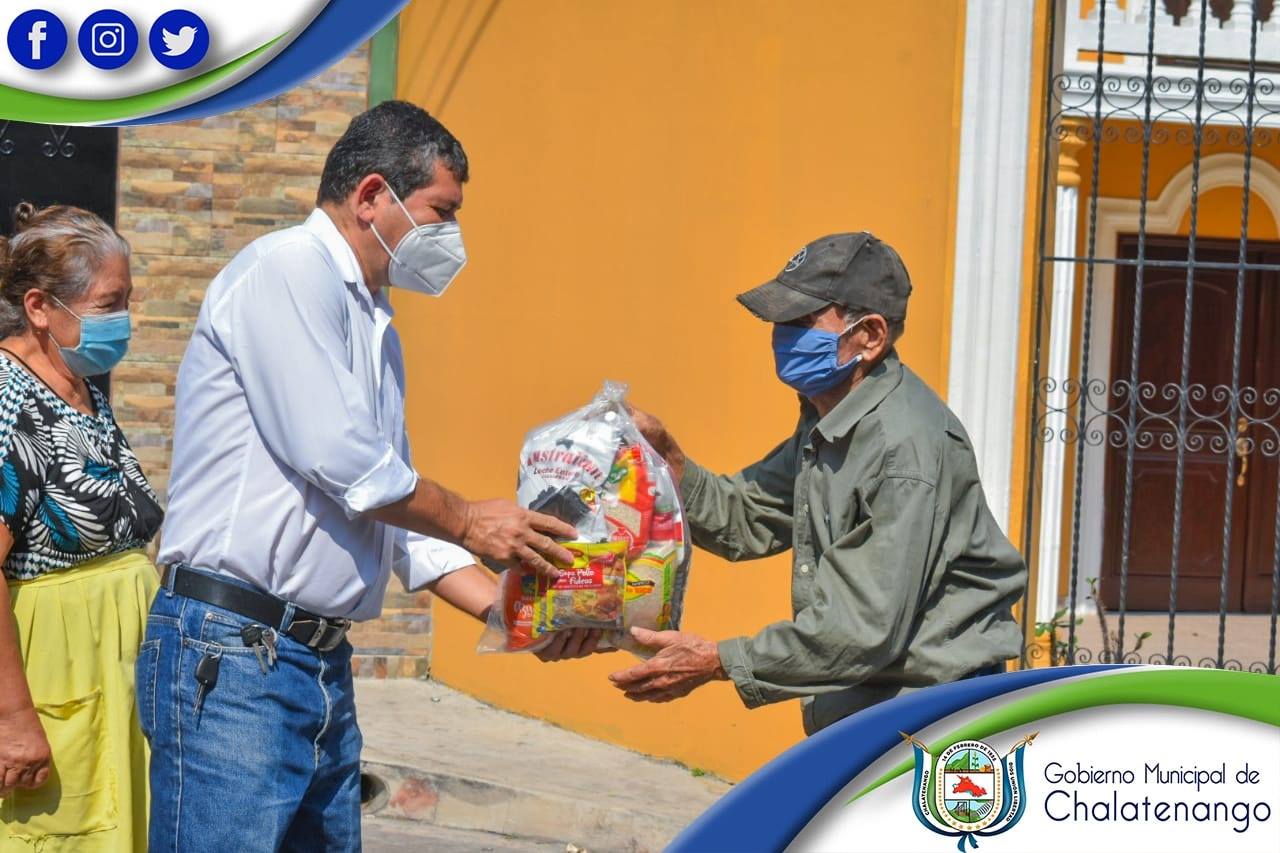 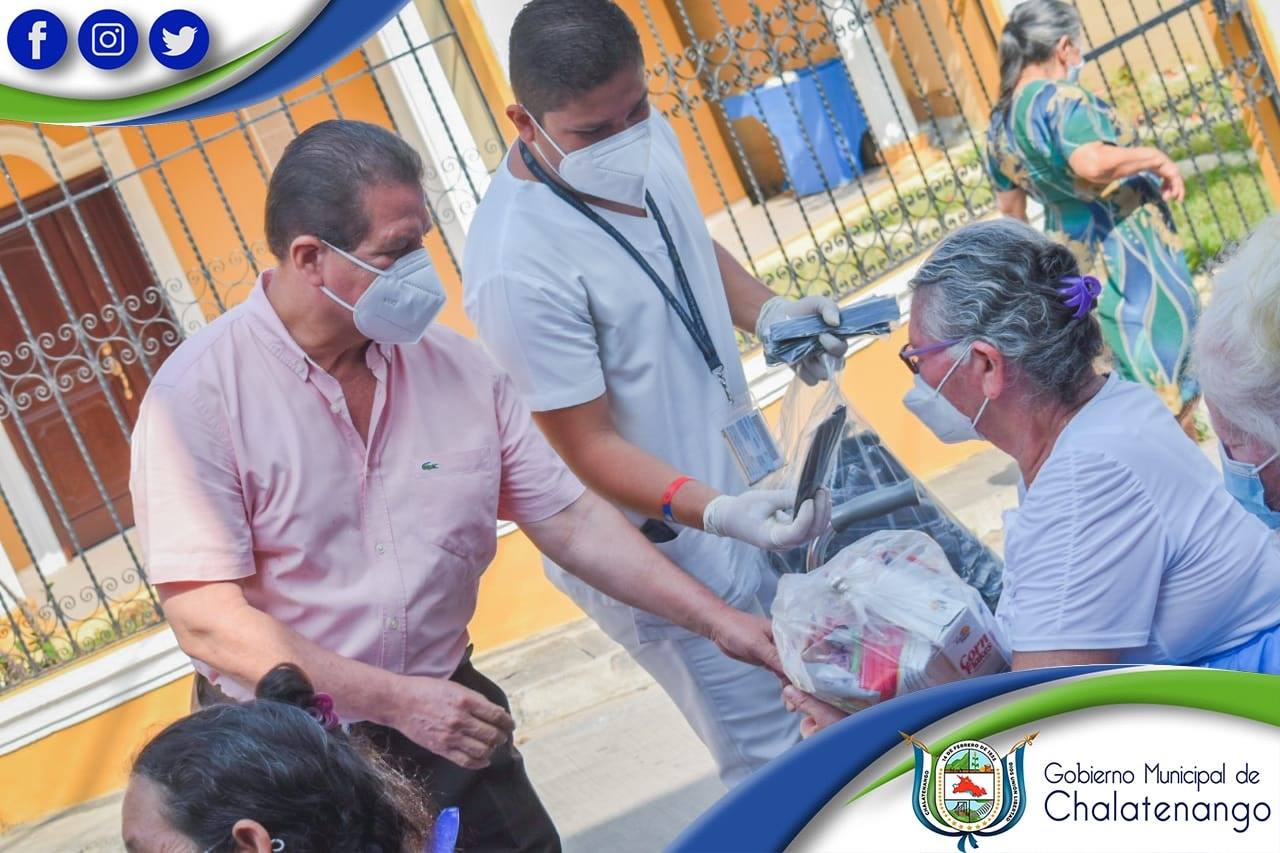 